Контрольная работа № 5 «Атом и атомное ядро»Цель: выявить уровень соответствия знаний и умений учащихся по теме «Атом и атомное ядро» требованиям стандарта.Форма контрольной работы: работа составлена на два варианта, рассчитана на 45 минут, содержит 6 заданий с выбором ответа, одно задание на соответствие, две расчетные задачи.Матрица оценивания и ответовКритерии выставления оценок:12 – 14 баллов – «5»9 – 11 баллов – «4»5 – 8 баллов – «3»Вариант 1. – излучение – это…вторичное радиоактивное излучение при начале цепной реакциипоток нейтронов, образующихся в цепной реакцииэлектромагнитные волныпоток электроновПри изучении строения атома в рамках модели Резерфорда моделью ядра служитэлектрически нейтральный шар положительно заряженный шар с вкраплениями электронов отрицательно заряженное тело малых по сравнению с атомом размеров положительно заряженное тело малых по сравнению с атомом размеровВ ядре элемента  содержится 92 протона, 238 нейтронов146 протонов, 92 нейтрона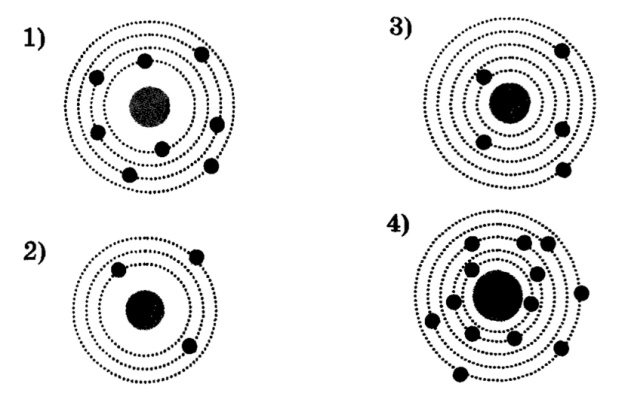 92 протона, 146 нейтронов 238 протонов, 92 нейтронаНа рисунке изображены схемы четырех атомов. Черными точками обозначены электроны. Атому   соответствует схемаЭлемент  испытал -распад. Какой заряд и массовое число будет у нового элемента Y?Укажите второй продукт ядерной реакции 
+  →  + …3)4)К каждой позиции первого столбца подберите соответствующую позицию второго и запишите в таблицу выбранные цифры под соответствующими буквами.Определите энергию связи ядра  изотопа дейтерия (тяжелого водорода). Масса протона приблизительно равна 1,0073 а.е.м., нейтрона 1,0087 а.е.м., ядра дейтерия 2,0141 а.е.м., 1 а.е.м. = 1,66 * 10-27 кг, а скорость света с = 3*108 м/с.Записана ядерная реакция, в скобках указаны атомные массы (в а.е.м.) участвующих в ней частиц.              +          →   (13,003354) (1,00783) (14,00307)Вычислите энергетический выход ядерной реакции. Учтите, что 1 а.е.м. = 1,66 * 10-27 кг, а скорость света с = 3*108 м/с.Вариант 2. - излучение – это …поток ядер гелия поток протонов поток электронов электромагнитные волны большой частоты Планетарная модель атома обоснованарасчетами движения небесных тел опытами по электризацииопытами по рассеянию  - частицфотографиями атомов в микроскопеВ какой из строчек таблицы правильно указана структура ядра олова ?Число электронов в атоме равночислу нейтронов в ядречислу протонов в ядреразности между числом протонов и нейтроновсумме протонов и электронов в атомеКакой порядковый номер в таблице Менделеева имеет элемент, который образуется в результате  -распада ядра элемента с порядковым номером Z?Z + 2Z + 1Z – 2Z – 1Какая бомбардирующая частица X участвует в ядерной реакции X +  → + ?– частица дейтерийпротон электрон К каждой позиции первого столбца подберите соответствующую позицию второго и запишите в таблицу выбранные цифры под соответствующими буквами. К каждой позиции первого столбца подберите соответствующую позицию второго и запишите в таблицу выбранные цифры под соответствующими буквами.Определите энергию связи ядра гелия  (-частицы). Масса протона приблизительно равна 1,0073 а.е.м., нейтрона 1,0087 а.е.м., ядра гелия 4,0026 а.е.м., 1 а.е.м. = 1,66 * 10-27 кг, а скорость света с = 3*108 м/с.Записана ядерная реакция, в скобках указаны атомные массы (в а.е.м) участвующих в ней частиц.       +      →      +    (7,016) (2,0141) (8,0063) (1.0087)Какая энергия выделяется в этой реакции? Учтите, что 1 а.е.м. = 1,66 * 10-27 кг, а скорость света с = 3*108 м/с.Вариант 1Вариант 2баллыЧто проверяется1441Состав радиоактивных излучений2431Опыты, на которые опирается строение атома и ядра3341Состав ядра4321Строение атома5221Смещение при радиоактивном распаде6111Уравнения ядерных реакций73413242Задание на соответствие82,8*10-13 Дж4,4*10-12 Дж3Расчет энергии связи ядра91,2*10-12 Дж2,4*10-12 Дж3Расчет энергетического выхода ядерной реакцииитогоитогоитого14НАУЧНЫЕ ОТКРЫТИЯУЧЕНЫЕЯвление радиоактивностиД. ЧедвикБ. Открытие протонаД. МенделеевОткрытие нейтронаА. БеккерельЭ. РезерфордД. Томсонр - число протоновn - число нейтронов110506050501105060ФИЗИЧЕСКИЕ ВЕЛИЧИНЫФОРМУЛЫЭнергия покояmc2Дефект массы(Zmp + Nmn) - mяМассовое числоmc2Z + NA – Z